Ćwiczenia oddechowe 
prowadzimy przy dobrze przewietrzonym pokoju lub przy otwartym oknie.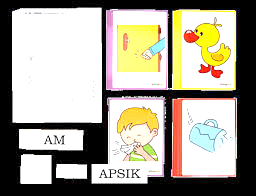 Prowadzimy je krótko od 2 do 3 minut. Pamiętamy czyścimy nosekZapraszam do wspólnej zabawy (wybieramy)Przeciąganie się bezpośrednio po przebudzeniuDmuchanie gorącej zupy (ręce ułożone na kształt głębokiego talerza) pamiętamy dmuchamy ciągłym strumieniem,Zdmuchiwanie z talerzyka kulki z waty,Bańki mydlane (ulubiona zabawa dzieci),Dmuchanie na piórko,Wąchanie kwiatków,Zdmuchiwanie własnej grzywki, tak żeby się poruszyła,Robienie bąbelków w szklance z wodą przy użyciu rurki,Wypuszczanie powietrza z balonika, piłki (nabieramy powietrze nosem i delikatnie wypuszczamy buzią ) długie ssssss,Parskanie wargami: prr, brr,Liczenie na jednym wydechu do możliwości wydechowej dziecka,Wypowiadanie zdania na jednym wydechu, np. Jedna wrona bez ogona, druga wrona bez ogona …..,Powtarzanie zdań szeptem.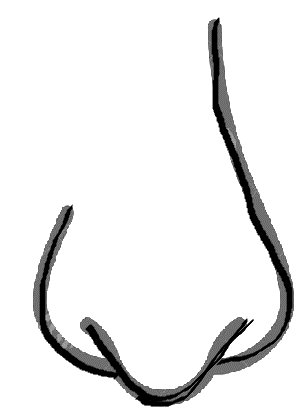 